schematic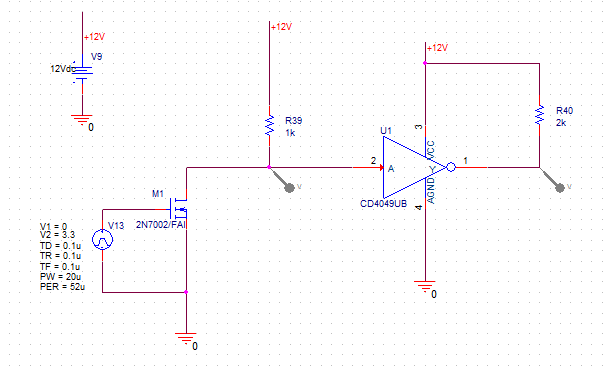 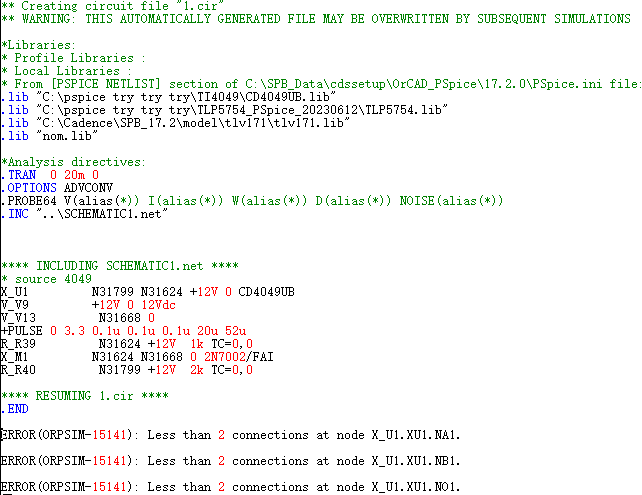 